Схема расположения земельного участка или земельных участков на кадастровом плане территорииУтверждена  постановлением Администрации(наименование документа об утверждении,включая наименованияПестяковского муниципального районаорганов государственной власти или органовместного самоуправления,Ивановской областипринявших решение об утверждении схемыили подписавших соглашение оперераспределении земельных участков)от ______________2022 г  № ___________Условный номер земельного участка 37:12:010602:ЗУ1Условный номер земельного участка 37:12:010602:ЗУ1Условный номер земельного участка 37:12:010602:ЗУ1Условный номер земельного участка 37:12:010602:ЗУ1Условный номер земельного участка 37:12:010602:ЗУ1Площадь земельного участка     408 м²Площадь земельного участка     408 м²Площадь земельного участка     408 м²Площадь земельного участка     408 м²Площадь земельного участка     408 м²Обозначение характерных точек границОбозначение характерных точек границКоординаты, мКоординаты, мКоординаты, мОбозначение характерных точек границОбозначение характерных точек границХХУ11223н1н1272074.38272074.382318739.26н2н2272062.76272062.762318760.23н3н3272048.09272048.092318751.63н4н4272059.732318730.642318730.64н1н1272074.382318739.262318739.26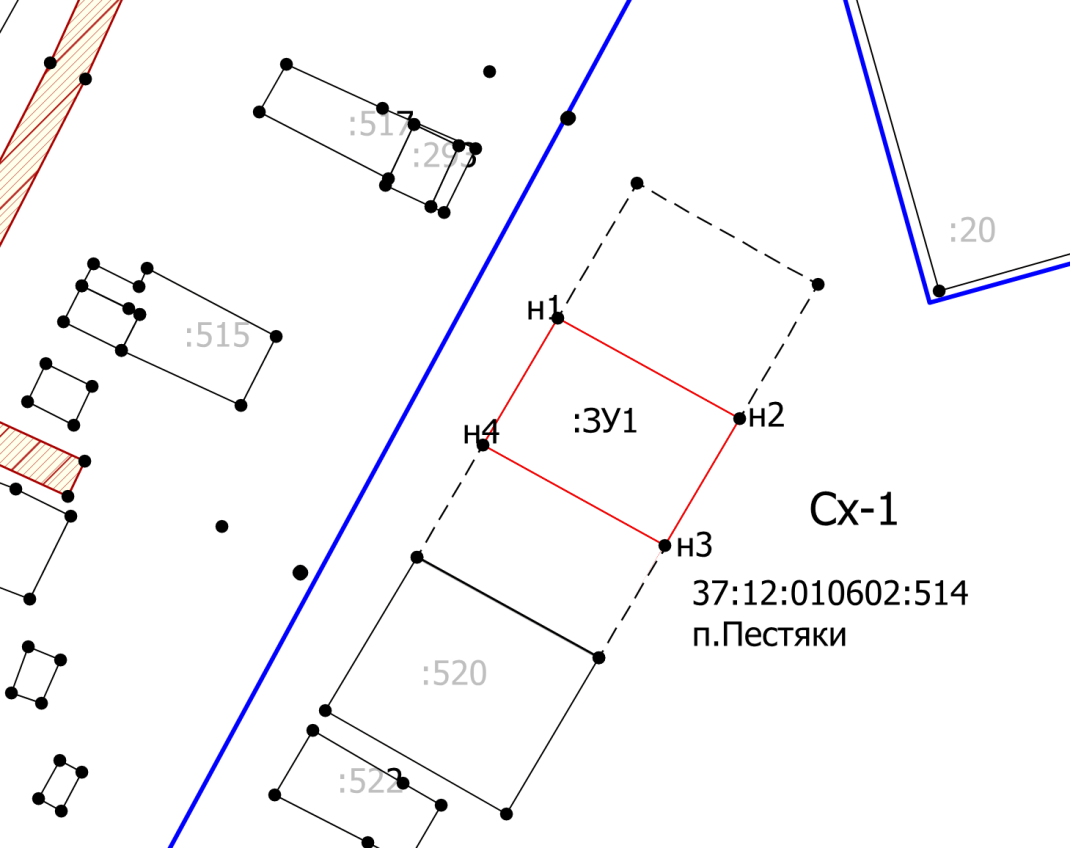                                                                      Масштаб 1:1000Условные обозначения:                                                                     Масштаб 1:1000Условные обозначения:                                                                     Масштаб 1:1000Условные обозначения:                                                                     Масштаб 1:1000Условные обозначения:                                                                     Масштаб 1:1000Условные обозначения:37:12:020213- номер кадастрового квартала- номер кадастрового квартала- номер кадастрового квартала- номер кадастрового квартала:1- кадастровый номер  земельного участка- кадастровый номер  земельного участка- кадастровый номер  земельного участка- кадастровый номер  земельного участкап.Пестяки- название населенного пункта- название населенного пункта- название населенного пункта- название населенного пункта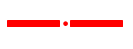 -граница населенного пункта-граница населенного пункта-граница населенного пункта-граница населенного пункта- граница кадастрового квартала- граница кадастрового квартала- граница кадастрового квартала- граница кадастрового квартала- существующая часть границы, имеющиеся в ЕГРН сведения о которой достаточны для определения ее местоположения- существующая часть границы, имеющиеся в ЕГРН сведения о которой достаточны для определения ее местоположения- существующая часть границы, имеющиеся в ЕГРН сведения о которой достаточны для определения ее местоположения- существующая часть границы, имеющиеся в ЕГРН сведения о которой достаточны для определения ее местоположения- вновь образованная часть границы, сведения о которой достаточны для определения ее местоположения- вновь образованная часть границы, сведения о которой достаточны для определения ее местоположения- вновь образованная часть границы, сведения о которой достаточны для определения ее местоположения- вновь образованная часть границы, сведения о которой достаточны для определения ее местоположения--------------- существующая часть границы, имеющиеся в ЕГРН сведения о которой  не достаточны для определения ее местоположения-- существующая часть границы, имеющиеся в ЕГРН сведения о которой  не достаточны для определения ее местоположения-- существующая часть границы, имеющиеся в ЕГРН сведения о которой  не достаточны для определения ее местоположения-- существующая часть границы, имеющиеся в ЕГРН сведения о которой  не достаточны для определения ее местоположения